Přihláška k čestnému členství v Lupínek z.s.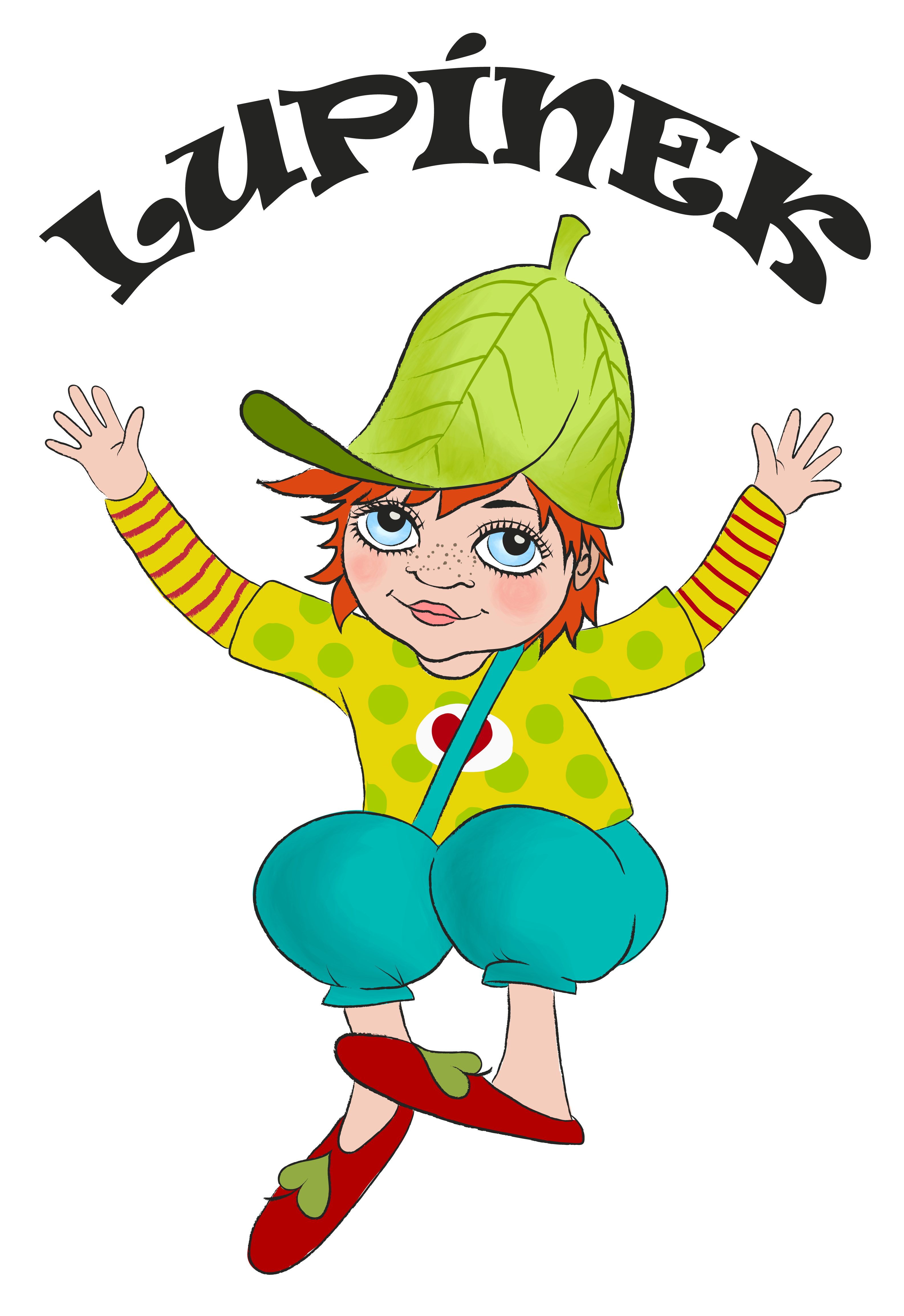 zařízení péče o děti od 12 měsíců do zahájení školní docházkyLupínek z.s.,Adresa provozovny: Masarykova 623, Rudná u Prahy 252 19Sídlo zapsaného spolku: Lupínek z.s. Na Jarolímce 666, Chýně 253 03IČ: 04544153Údaje o přihlašovaném:Výše členských příspěvku je nedílnou součástí této přihlášky. Stejně tak jsou veřejně na webu www.centrumlupinek.cz a v provozovně Školičky Lupínek.Provozní řád zařízení je taktéž dostupný na webu a v provozovně Školičky Lupínek. Předseda Lupínek z.s.							žadatel o čestné členstvíUkončení čestného členství je datováno ke:Jméno a příjmení:Datum narození: Adresa trvalého pobytu:  Práva čestného člena:využívat v plném rozsahu provozní doby služby zařízení klubu Lupínek, přičemž rozsah provozní doby vychází z provozního řádu zařízení,být včas informovaný o veškerých plánovaných akcích spolku,předkládat návrhy, podněty a připomínky orgánům spolku.Povinnosti čestného člena:řádně a včas hradit členský příspěvek,dodržovat provozní řád zařízení,včas hlásit změny osobních údajů.Zánik členství:ukončením Smlouvy o poskytování služeb péče o dítě v dětské skupině,úmrtím člena,zánikem spolku,vyloučením člena členskou schůzí,případně z jiného důvodu stanoveného zákonem.Počátek členství:Výše členského poplatku:Částka bude poukázána bez vyzvání na bankovní účet 115–1922990287/0100, a to nejpozději k 20. dni předchozího měsíce. Tedy na měsíc září bude částka přijata do 20. srpna.
Variabilní symbol člena je: